Завдання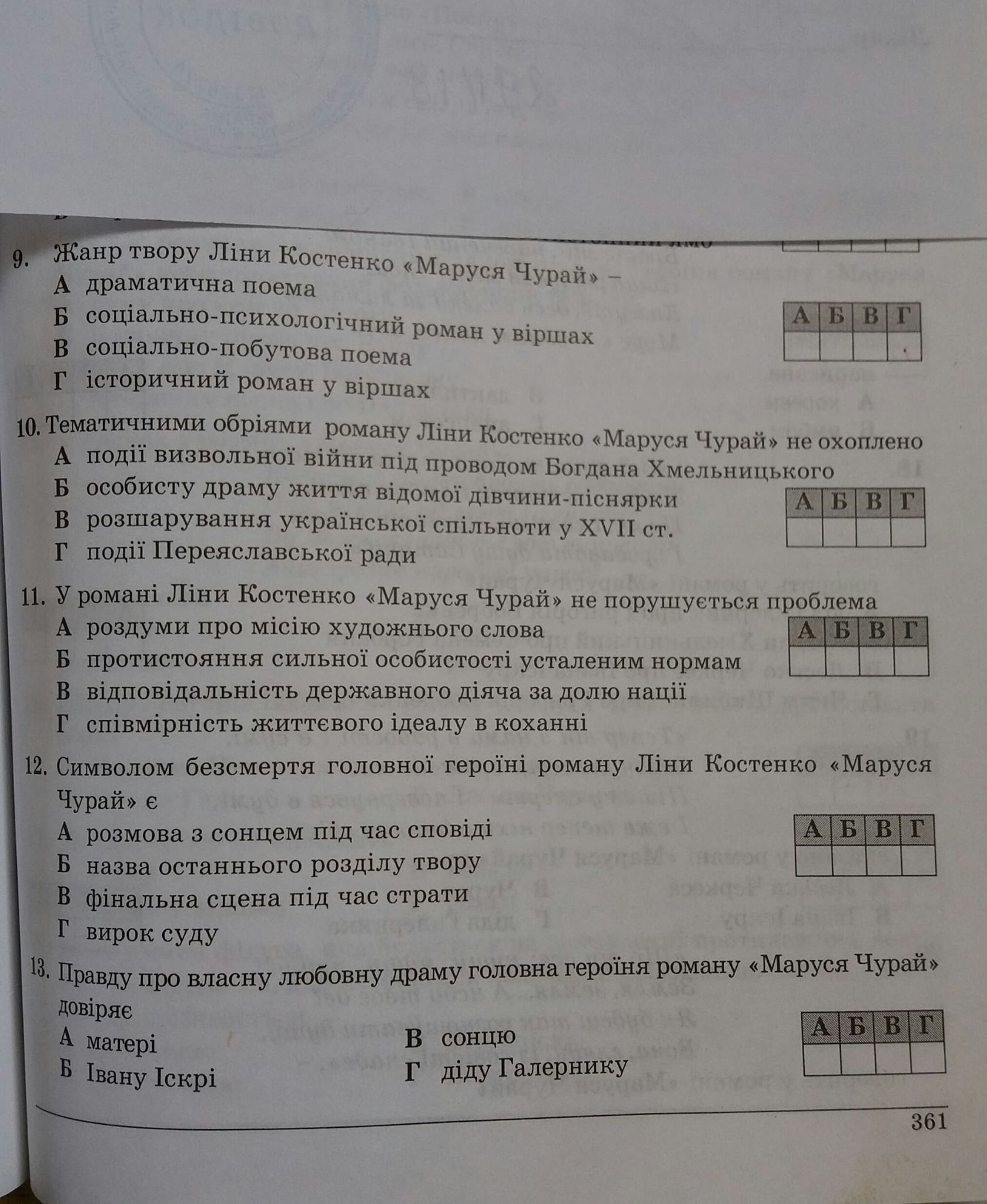 Продовження на наступних сторінках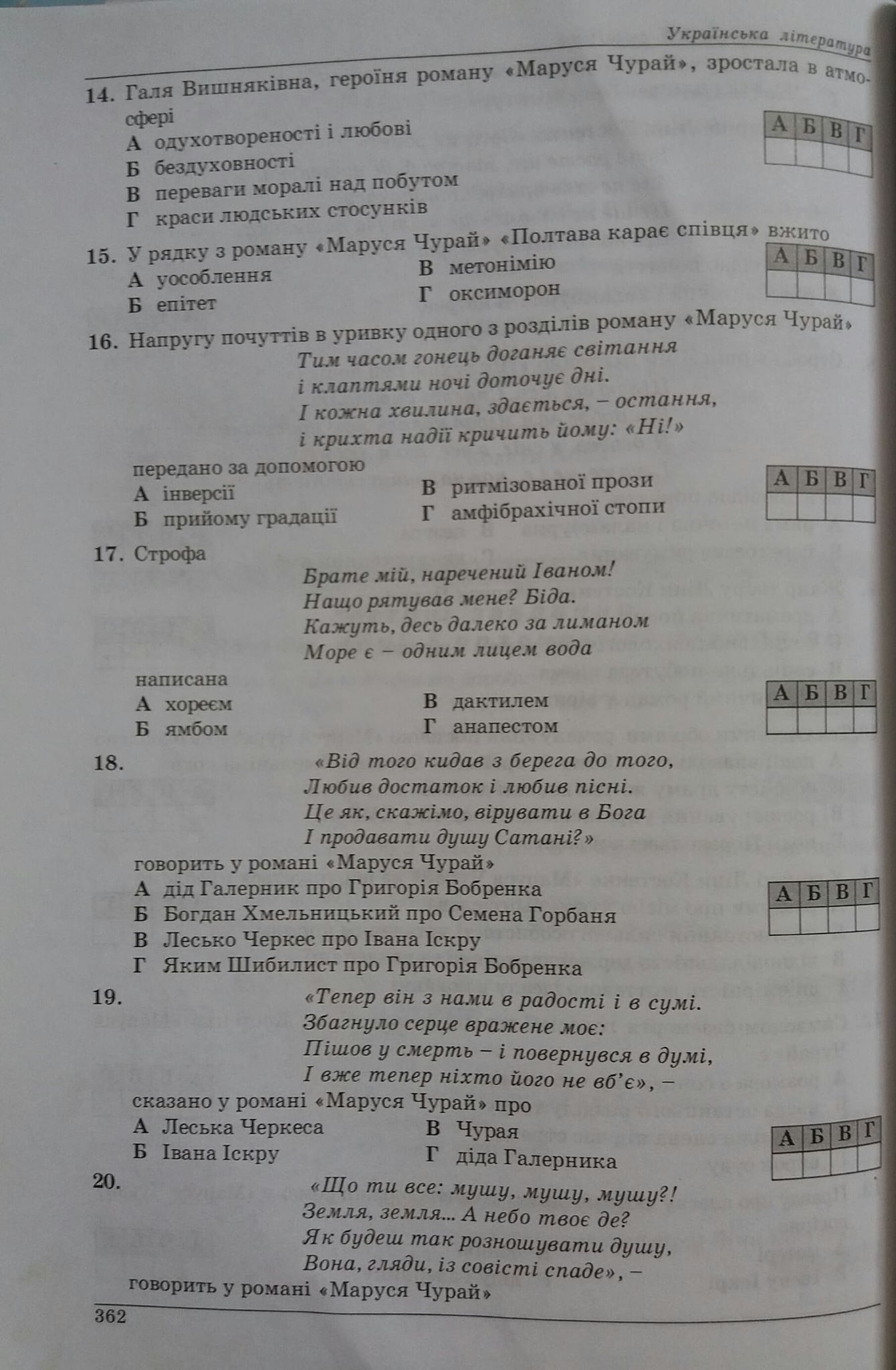 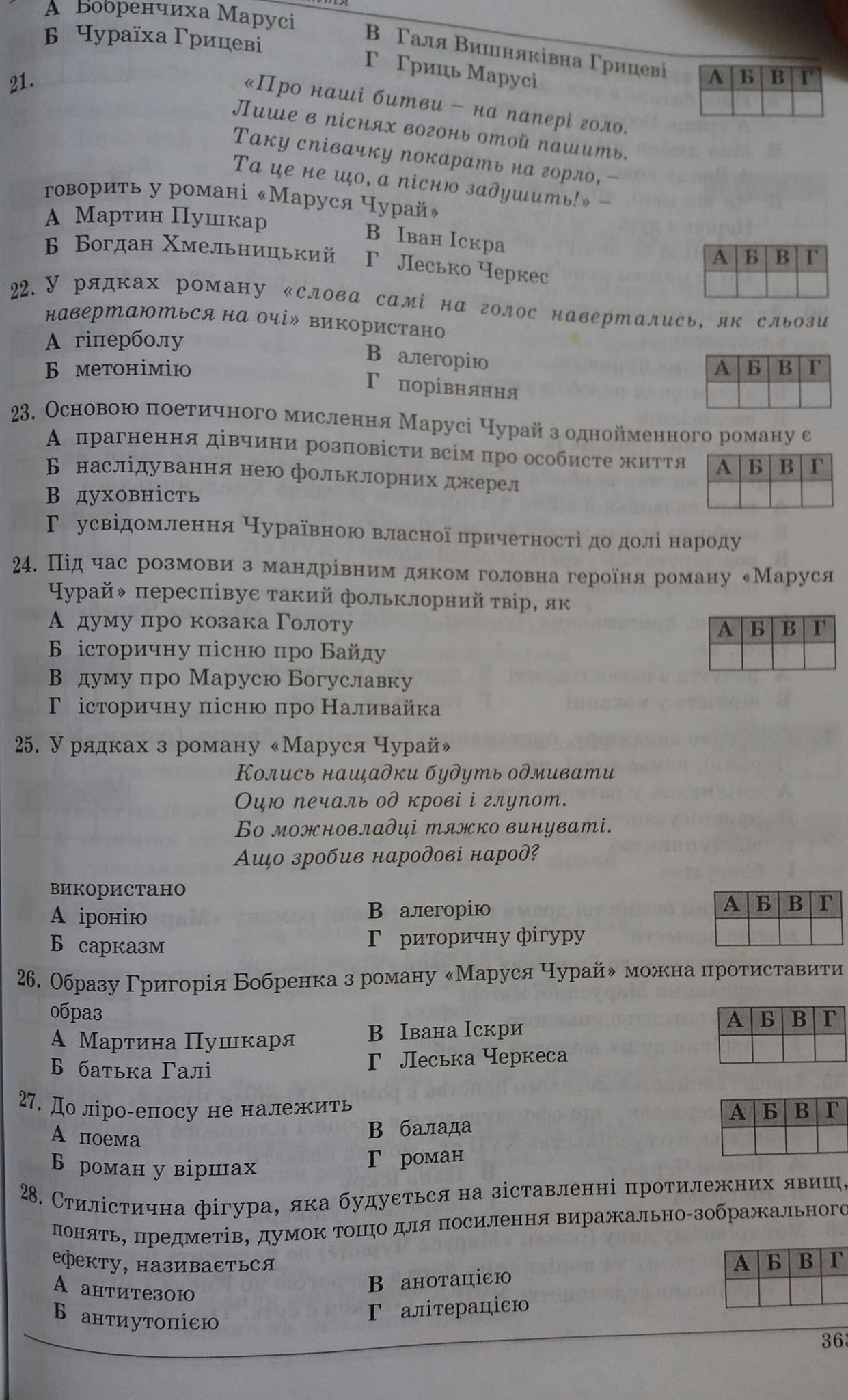 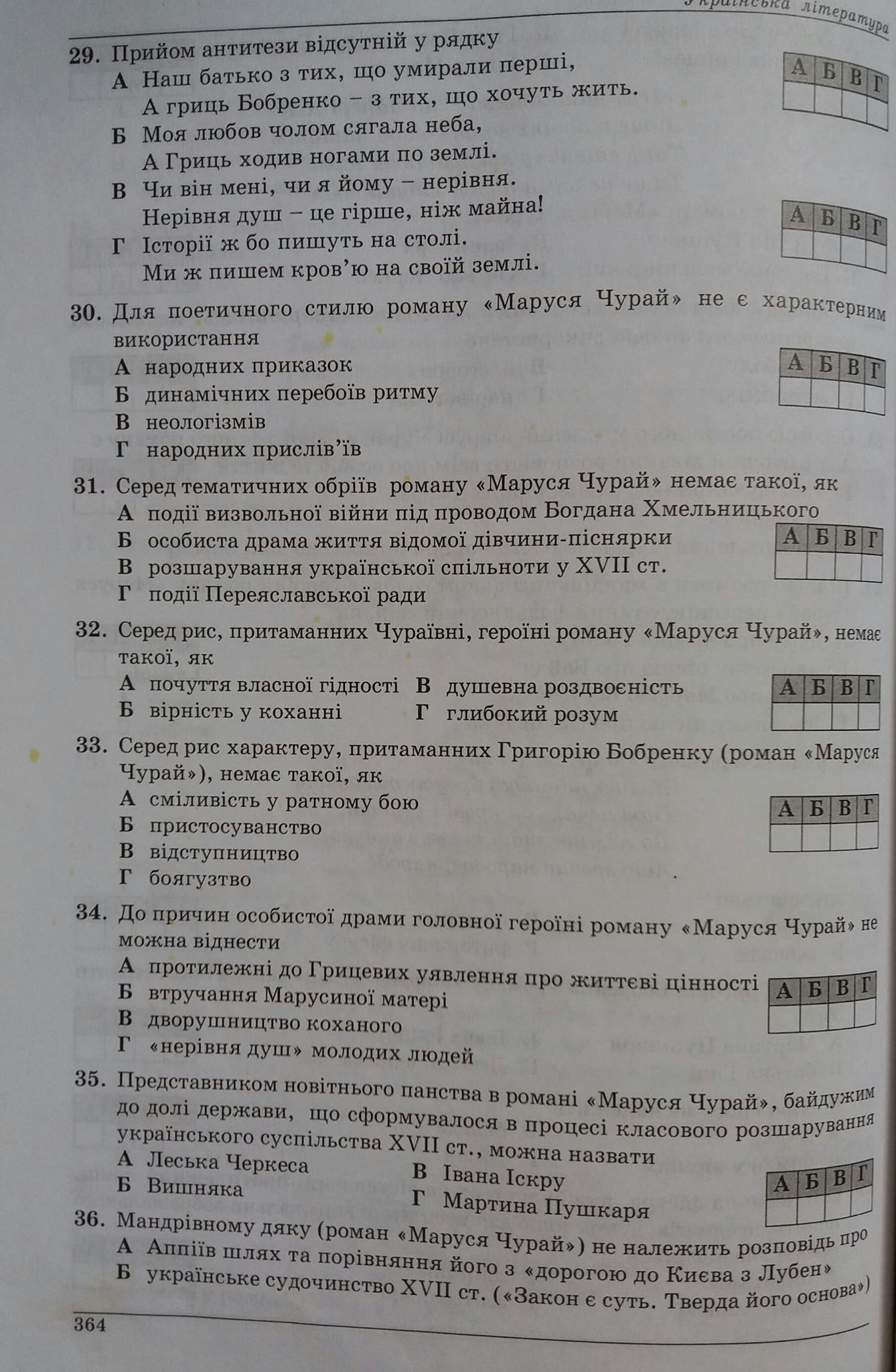 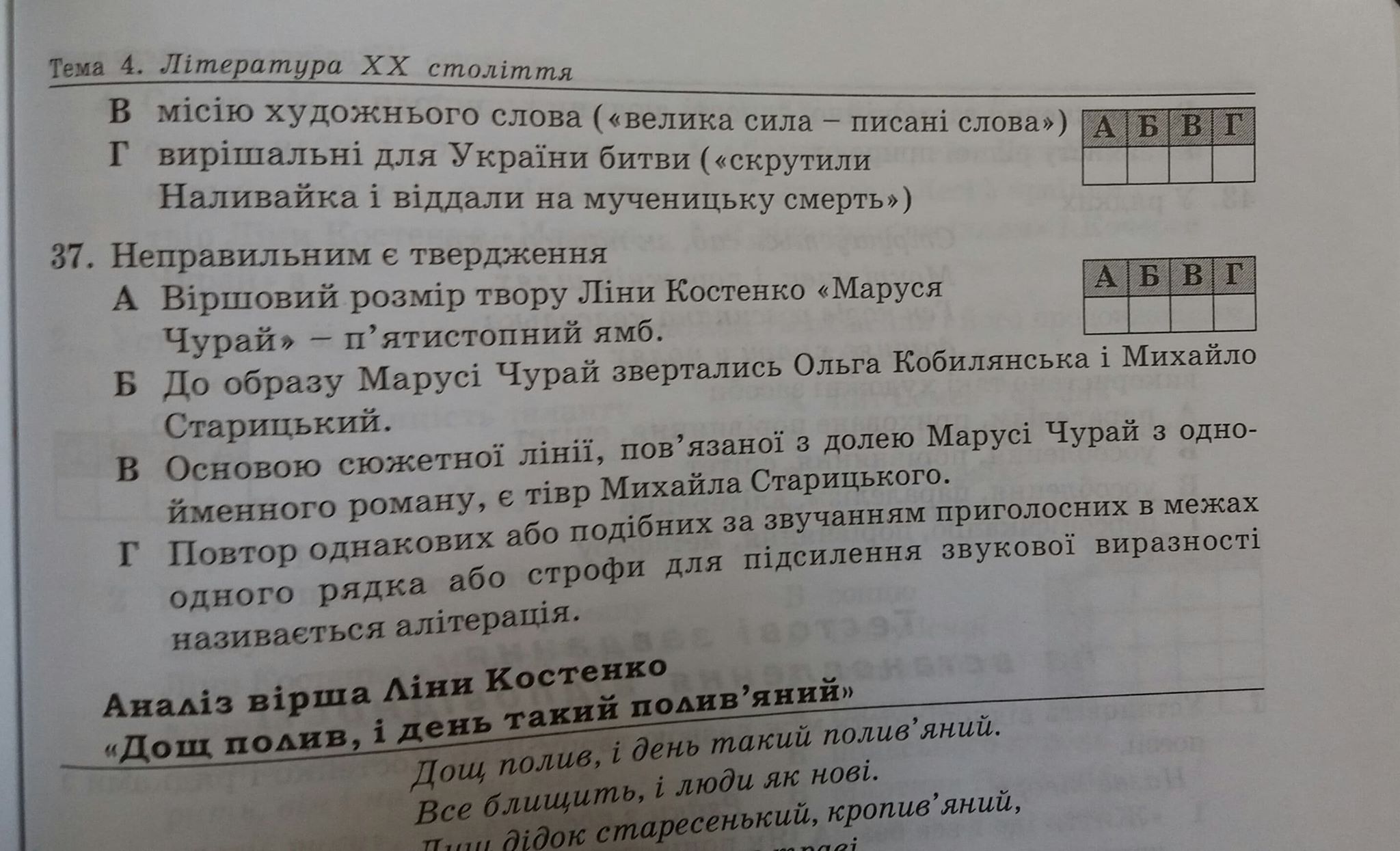 